Институт дополнительного профессионального  образования Санкт–Петербургского государственного университета технологии и дизайна принимает документы на обучение по программе дополнительного образования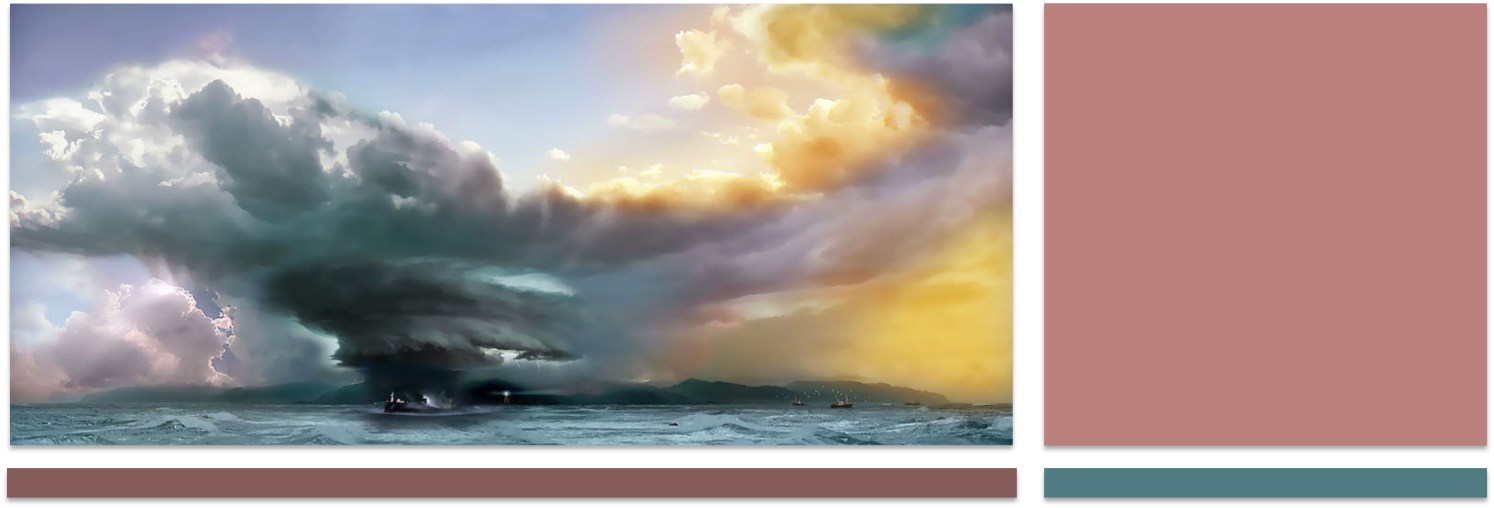 Курс дает возможностьизучить основы цифровой съемки в натюрморте,  портрете, пейзаже,интерьере, концептуальном проекте, основы правильного построения кадра; освоить принципы  работы ссовременной  фототехникой; изучить существующие способы обработки фотографии с использованием современных компьютерных технологий; ознакомиться с принципами композиционно-художественного построения и средствами гармонизации художественной формы в фотографии.Основные дисциплины курса: Модуль 1. Натюрморт (предметная съемка) - постановка натюрморта- приемы работы со светом- виды предметной съемки- обработка в компьютерных программахМодуль 2 . Пейзажная съемка - виды пейзажной фотосъемки- принципы построения композиции, эффекты и приемы- фотоколлажМодуль З. Интерьерная фотосъемка - композиционные приемы- основные приемы обработки на компьютере интерьерной съемки- работа со светом в интерьереМодуль 4. Концептуальная современная фотография - принципы,стили и виды современной фотографии- приемы обработки фотографии- работа над проектомМодуль 5  Портретная, многофигурная, репортажная фотосъемки- основные принципы композиции , сходство и различие видов съемок- работа со светом- работа с моделью, с моделями- репортажные съемкиСрок обучения– 10 недельРежим занятий–2 раза в неделю с 18.30 до 21.30 по адресу: СПб,  Вознесенский пр., д.46Стоимость обучения–14500 руб. (исходя из количества слушателей не менее10 человек)2900 руб. - стоимость обучения по одному из модулей курса Выдаваемый документ– удостоверение/сертификатНачало обучения– по мере комплектования группДокументы принимаются по адресу:СПб, ул. Большая Морская, д. 18, каб. 206 (Центр переподготовки и повышения квалификациипреподавателей)Тел: (812) 315-06-47E-mail: cppkpsutd@mail.ruСайт http://cppkp.sutd.ruГруппа ВК: http://vk.com/cppkp